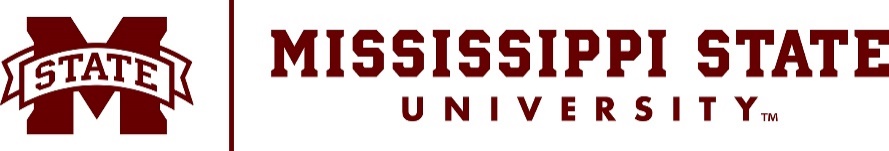 INVITATION FOR BIDS
OFFICE OF PROCUREMENT & CONTRACTSINSTRUCTIONS FOR BIDDERS
Sealed bids will be received in the Office of Procurement & Contracts, Mississippi State University, for the purchase of the items listed herein.  
All bids must be received in the Office of Procurement & Contracts on or before the bid opening time and date listed herein. Delivery of bids must be during normal working hours, 8:00 a.m. to 5:00 p.m. CST, except on weekends and holidays when no delivery is possible.  
Bidders shall submit their bids either electronically or in a sealed envelope. To submit electronically, follow the instructions below.  Bids CANNOT be emailed. Sealed bids should include the bid number on the face of the envelope as well as the bidders’ name and address.   Bids should be sent to: 245 Barr Avenue, 610 McArthur Hall, Mississippi State, MS  39762.At this time we only accept non-ITS bids electronically.  For electronic submission of bids, go to: portal.magic.ms.gov. 
and use the RFX number on the next page as your reference number. All questions regarding this bid should be directed to the Office of Procurement & Contracts at 662-325-2550.TERMS AND CONDITIONS
All bids should be bid “FOB Destination” 
Bidders must comply with all rules, regulations, and statutes relating to purchasing in the State of Mississippi, in addition to the requirements on this form. General Bid Terms and Conditions can be found here: https://www.procurement.msstate.edu/procurement/bids/Bid_General_Terms_May_2019_V2.pdf
Any contract resulting from this Invitation for Bid shall be in substantial compliance with Mississippi State University’s Standard Contract Addendum: https://www.procurement.msstate.edu/contracts/standardaddendum.pdfBid Number/RFX Number:  23-108/RFX# 3160006126
Opening Date:  September 13, 2023 at 2:00 p.m.
Description:  Small Animal X-RayVendor Name:  ______________________________________________________
Vendor Address: _____________________________________________________
Telephone Number: __________________________________________________
Days the Offer is Firm: ________________________________________________
Authorized Signature: ________________________________________________	        Name: _____________________________________________________________	                       Title: ______________________________________________________________

Mississippi State University College of Veterinary Medicine requests bids for a new Overhead Tube Crane for Small Animal X-Ray applications. This unit must be fastened and suspended from the ceiling and include the components that make up the x-ray system such as the generator, tube, exam table, detector, and computer with software to operate the equipment.Physical Location of the Unit (Ship To Address):Mississippi State University College of Veterinary Medicine240 Wise Center DriveMississippi State, MS 39762Overhead Tube Crane Specs:One pair of longitudinal rails 14 feet in length to cover the total travel of the room.Tube Rotation capable of performing cross table projections.Vertical telescope travel range of at least 70”.Longitudinal travel range of at least 130”65kw high frequency 3 phase generator.Collimator with manual controls, bucky light, and measuring X-Ray TubeMaximum Tension – 150 Kvp90 degree cable arms65kW Generator Specifications:150KvpDigital interface for integration with digital radiography systemsAnatomical programming with at least 700 programmable technique selections.Tube protection circuitryDual Speed starterSelf-diagnostic circuitry with error codes for troubleshooting.Deluxe heavy-duty manual cassette tray.Differential SID SensorTable top hand control that controls all table functions including elevation and the 4-way table top.17”x17” gridElevating X-Ray Table with 4 Way Float Top800lb patient capacityAt least an 86”x36” fiber resin table-topElevating adjustments to at least a minimum of 23” and of at least 34”. Can go lower and higher but must meet the minimums.Must have longitudinal and transverse movement.Veterinarian Optimized Acquisition System with on 17X17” wireless detector and WorkstationImage acquisition time no more than 3 seconds.Pixels – 3072x3072Lithium batteries that will last long enough for 3,000 images at a cycle of 15 seconds.Software must be able to auto crop, auto label, auto rotate, remove grid lines, and stitch.Software must also interface with the generators and collimators.Hardware for this workstation should be a PC with an intel core i5 processor with Windows 11. At least a 24” display is required.Software support should be at least one year.Warranty and Service Agreement:A warranty of at least one year must be included with the purchase of this new system.Pricing for an annual service agreement must be provided in this bid request to start once the warranty ends. This service agreement is optional and MSU-CVM will choose to proceed at a later date.Demo of unit should be expected to prove that the listed specifications can be met.ItemQuantityDescriptionUnit PriceTotal Price11Small Animal overhead tube crane imaging system